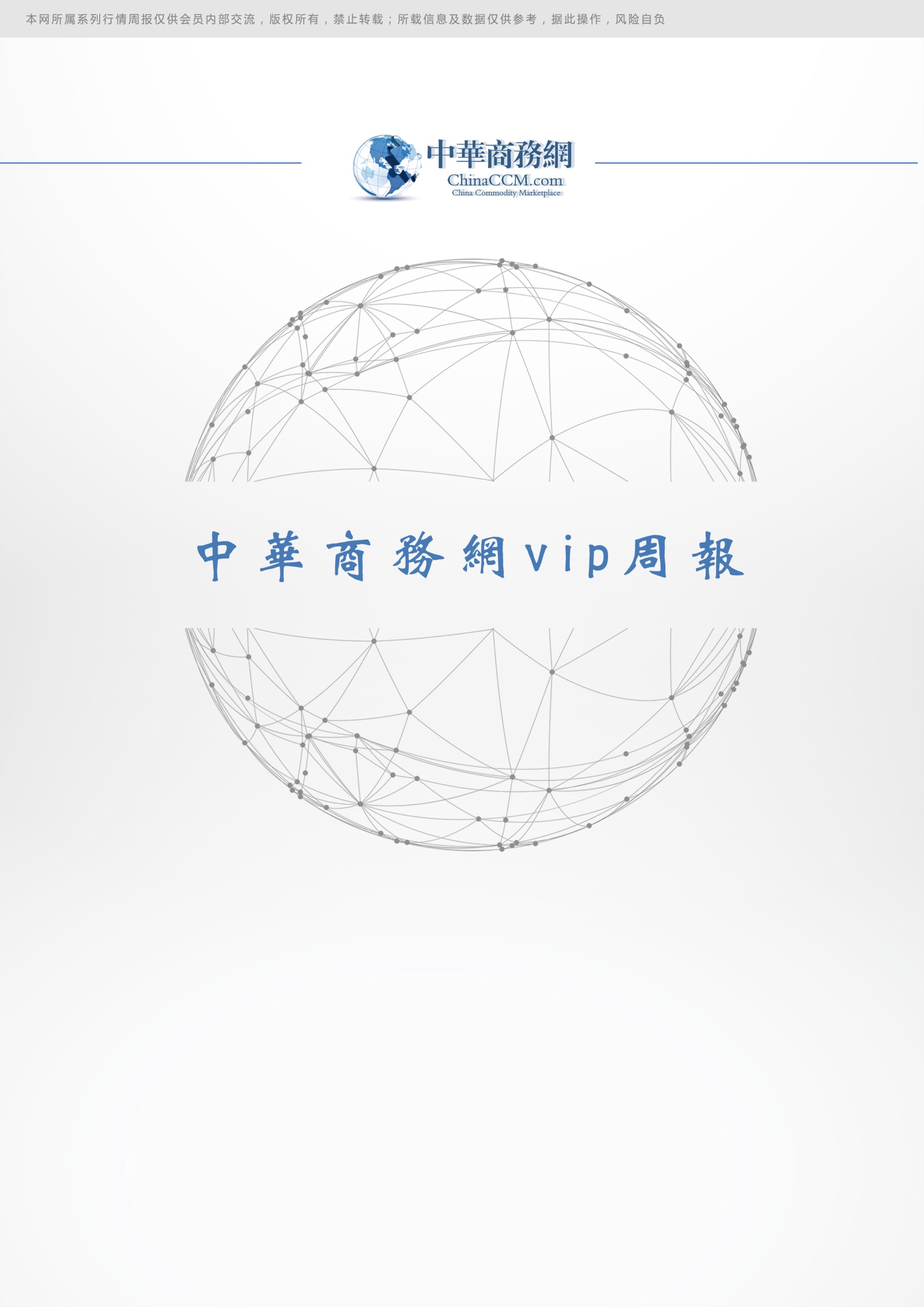 一、国际原油（一）、国际原油市场回顾1. 1  国际原油收盘价涨跌情况（单位：美元/桶）单位：美元/桶1. 2  国际原油市场价格走势图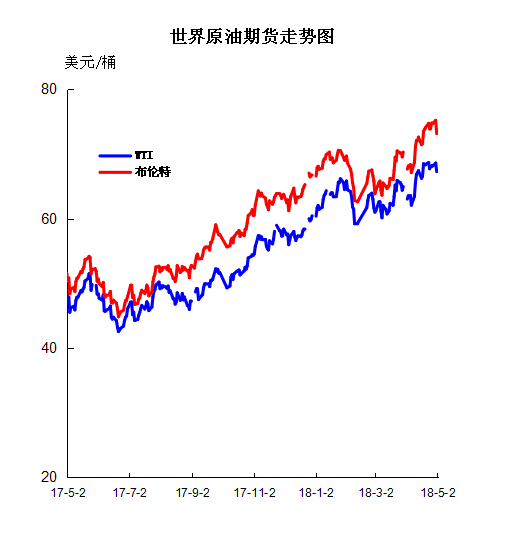 .近期影响国际原油市场的主要因素美国原油库存情况美国能源信息署(EIA)数据显示，上周美国原油产量连涨十周再度刷新纪录高位，美国原油进口量增加、出口量减少，原油净进口量增加。截至4月27日当周，美国原油产量增加3.3万桶/日，至1061.9万桶/日，本周为连续第十周增加。截至4月27日当周，美国原油进口量增加8万桶/日，至854.9万桶/日;原油出口量减少18.3万桶/日，至214.8万桶/日;原油净进口量增加26.3万桶/日，至640.1万桶。美国石油协会(API)数据显示，上周因炼厂减产，美国原油库存增加，汽油库存上升但馏分油库存下降。截至4月27日当周，美国原油库存增加340万桶，调查的分析师预计为增加73.9万桶。NYMEX原油期货交割地库欣-原油库存增加72.5万桶。截至4月27日当周，美国汽油库存增加160万桶，分析师预计减少58.7万桶;馏分油库存减少410万桶，分析师预估减少140万桶。上周美国原油进口增加4.4万桶/日，至820万桶/日。炼厂炼油量下降12.8万桶/日。美国经济形势北京时间3日凌晨，美股周三收跌。美联储维持利率不变，表示正在监控通胀率上涨的情况，同时暗示通胀并未失控。美东时间5月2日16：00(北京时间5月3日04：00)，道指跌174.07点，或0.72%，报23，924.98点;标普500指数跌19.13点，或0.72%，报2，635.67点;纳指跌29.81点，或0.42%，报7，100.90点。主要股指表现如何?美股周三震荡收跌，道指连续第四个交易日下滑。苹果(176.57, 7.47, 4.42%)股价大涨4.4%，但未能提振股指收高。市场驱动力量是什么?在结束了为期两天的货币政策会议后，美联储周三宣布维持货币利率不变。联邦公开市场委员会(FOMC)发表政策声明称，美联储目前预计“中期内”美国通胀率将“维持在2%左右”。声明称，经济前景所面临的风险大致平衡，自2017年第四季度以来，开支温和增长，投资增速强劲，经济活动温和，平均就业增速强劲。经济状况支持进一步渐进加息。声明表示：自联邦公开市场委员会3月份会议以来收到的信息显示，劳动力市场继续走强，经济活动一直以温和步伐上升。近几个月里就业增长总体强劲，且失业率也保持在低位。近期的数据显示，居民支出增速比第四季度的强劲步伐有所缓和，而企业固定资产投资继续强劲增长。同比而言，总体通胀率与剔除食品和能源项目的通胀率已经接近2%。基于市场的通胀补偿指标依然处于低位;基于调查的较长期通胀预期指标总体而言几无变化。美联储的政策声明公布后，市场认为美联储6月份进一步加息的可能性仍然在95%左右。苹果(AAPL)收盘大涨4.4%。这家按市值最大的美国企业在周二晚间宣布第一财季盈利与营收均超出预期。与其他许多公司一样，苹果这家iPhone手机生产商的业绩也超出市场预期。但由于许多投资者仍在担心贸易保护主义与其他地缘政治风险，好于预期的企业财报未能推动美股突破近期狭窄的交易范围。经济数据ADP就业机构宣布美国4月私营机构就业人数增加20.4万。市场平均预期该数字将增加19万。3月份的ADP私营机构就业人数修正为增加22.8万，原先预计数据为增加24.1万。ADP私营机构就业数据通常被视为备受关注的美国非农就业数据的前瞻指数。美国劳工部将在本周五公布4月非农就业数据。市场人士如何说?关于周三美股下跌，券商Baird投资策略师Willie Delwiche表示：“似乎很多利好消息都已经在股价中得到了体现。我们现在关心的是企业财报能否继续超过已经提高了的预期值。”DataTrek Research联席创始人Nicholas Colas表示：“市场对此次联储会议的预期很简单：周三不会加息，但联储的政策声明立场会显得更加激进。”他表示：“对市场而言，更重要的是这个问题：‘2019年底时的联邦基金基准利率会是多少?’明年还会不会重温‘到底加息3次还是4次?’的辩论?这种状况对今年美股不利，它与股价居高不下以及令人焦虑的长期国债收益率等问题一样，都对美股造成了负面影响。”焦点个股周二收盘后，苹果公布了截至2018年3月31日的最新一季财报。财报显示，苹果本季度净营收611.37亿美元，高于去年同期的528.96亿美元，增长16%，净利润也从去年同期的110.29亿美元上涨至138.22亿美元，增幅高达25%，是苹果有史以来最好的第二财季。Snap(11.03, -3.10, -21.94%)(SNAP)股价重挫21.9%，此前该公司宣布营收及每日活跃用户数量均低于市场预期。百胜餐饮集团(80.2, -6.44, -7.43%)(YUM)收跌7.4%，该公司宣布第一财季盈利与营收均超出预期，并重申全年业绩预期。CVS Health(CVS)收跌3%，宣布第一财季盈利超出预期，并且销售收入超出预期。Southern(SO)宣布第一财季营收超出预期。SodaStream International(SODA)宣布第一财季盈利超出预期，同时上调全年业绩指引。周三收盘后，卡夫亨氏(KHC)与特斯拉(301.15, 1.23,0.41%)(TSLA)等将公布财报。其他市场表现如何?周三亚洲市场基本持平。日本日经225指数收跌0.2%。欧洲股市方面，欧洲泛欧绩优300指数周三收盘上涨0.6%;英国富时100指数周三收盘上涨0.29%;德国DAX指数周三收盘上涨1.48%;法国CAC指数周三收盘上涨0.16%;西班牙IBEX指数周三收盘上涨1.04%。周三黄金期货价格下跌1.20美元，或0.1%，收于1305.60美元/盎司，为3月1日以来的最低收盘价。美联储公布利率决定与政策声明后，盘后交易中的金价小幅回升至1310.80美元/盎司。原油期货价格周三收高。国际货币基金组织(IMF)以委内瑞拉未充分提交经济数据为由威胁将开除该国成员国资格，此消息推动油价攀升。纽约商品交易所6月交割的西德州中质原油(WTI)期货价格上涨68美分，或1%，收于67.93美元/桶。世界经济形势联合国常务副秘书长阿明娜·穆罕默德27日表示，在世界经济出现普遍增长的时候，出台限制性贸易政策将破坏全球经济增长。她认为国际社会应共同努力，维护一个公平的多边贸易体系。当天，中国常驻联合国代表团与联合国经济与社会事务部共同举办“支持多边主义、维护多边贸易体系和规则”研讨会，穆罕默德在会上指出，多边主义是联合国的DNA。“多边贸易体系是我们开放、全球化及现代经济的命脉。和平与繁荣取决于我们对多边主义和多边贸易体系的共同承诺。”她表示，贸易是现代经济的基本组成部分，是推动全球经济增长和可持续发展的动力之一，它创造就业机会，促进投资，传播技术进步，帮助不发达地区摆脱贫困。穆罕默德说，限制性贸易政策将损害企业和消费者利益，削弱人们对多边贸易体系的信心。在过去几十年里，全球化程度不断加深，世界经济呈现一体化趋势。在世界贸易组织框架下维护一个具有普遍性、基于规则、开放、非歧视和公平的多边贸易体系，对于一个繁荣、可持续和包容的世界至关重要。（三）、2018年3月份全国原油进出口统计数据                                                      单位：千克，美元（四）、后市预测本周WTI原油价格在67.25-68.57美元/桶，布伦特原油价格在73.13-75.17美元/桶震荡。周内国际原油期货价格整体呈现涨跌不一，双原油呈分歧走势，但新加坡现货价格录得全面推涨。周内前期，美国石油活跃钻井数连续录得增长以及美元持续反弹，均为油价带来压力，国际油价小幅收跌，随后，美国重启伊朗制裁担忧情绪为油价带来支撑，原油价格小幅走强;周内后期，中美贸易谈判可期，同时地缘政治紧张局势进一步缓解，美元指数在92关口上方强势上涨，增加了油价的下行压力，国际油价跌破68关口，之后美国原油库存和产量双双增加利空油价，但伊朗核协议危机仍笼罩在油市上方，市场关注美伊局势，金融市场紧张情绪继续支撑油价，这令油价韧性十足，国际油价小幅回涨。此外，美国油服公司贝克休斯(BakerHughes)周五(4月27日)公布数据显示，截至4月27日当周，美国石油活跃钻井数增加5座至825座，连续四周录得增长，续刷2015年3月来新高。更多数据显示，截至4月20日当周美国石油和天然气活跃钻井总数增加8至1021座。OPEC月报数据显示，14个成员国3月原油产出减少20.14万桶/日至3195.8万桶/日，这是自2017年3月以来的最低水平。其中沙特3月份石油产量降至992万桶/日。尤其是3月委内瑞拉产量的暴跌，直接导致OPEC减产任务执行率提升至163%。整体看来，周内国际原油市场中虽不乏伊朗核协议危机等利好消息，但国际油价主要受美元强势反弹、地缘政治局势缓和以及美油库存、产量升高等多头利空打压，油价涨跌不一。其中WTI期货本周均价68.01美元/桶，较上周下跌0.30%，较上月上涨2.54%;本周布伦特期货均价74.20美元/桶，较上周小幅上涨0.16%，较上月上涨3.40%。后市预测：近期国际油市中美元指数强势反弹至92高位上方，加之美国原油产量和库存双双增加仍在很大程度上限制了油价的上行空间，但好在OPEC积极减产以及委内瑞拉产量下滑等将对冲这一大利空，后市需要密切关注伊朗核协议的结果及制裁，美国若再次对伊朗实施制裁，每日将有30万到50万桶伊朗原油退出市场。综合来看，近期油市底部支撑仍然强劲，但上涨空间有限。预计近期WTI原油期货价格在68～70美元/桶之间浮动，布伦特原油期货均价在73～75美元/桶之间浮动。二、 石脑油2. 1国际石脑油市场价格                                                                 单位：美元/吨  ①单位：美元/桶2.2地炼石脑油市场 　 　本周国内地炼石脑油市场局部调整。美国石油活跃钻井数连续录得增长以及美元持续反弹，为油价带来压力，随后，美国重启伊朗制裁担忧情绪为油价带来支撑，周内国际原油期货价格整体呈现涨跌不一。国内成品油调价，社会单位酝酿炒涨，地炼石脑油市场局部微调，山东恒源石化等个别炼厂窄幅上推石脑油报盘，齐润石化产品近日出货，完税资源定价颇高。适逢劳动节，国内地炼石脑油市场量价变化并不显著，主力交投区域价格成交区间有微幅下移，但资源基本面仍偏向平衡。东北地区目前华锦、宝来等石脑油有部分资源外放，但北沥、中天浩业、大连锦源资源无外放或少量外放，东北本身资源不足，仍需自山东乃至西北吸纳资源。西北方面神华宁煤控制开户数量，山东方面维持节前供应水平，据观察石脑油成交出现窄幅下修态势，短期市场将维持盘整格局。2.3本周国内石脑油价格汇总 山东地炼石脑油价格汇总 单位：元/吨2. 4山东地炼石脑油价格走势图三、本周国内油品市场分析及预测3．1  成品油市场动态　本周，国际原油期价高位震荡，受此影响，国内成品油市场购销氛围持淡，各地主营单位汽柴油销售执行优惠政策。与此同时，山东地区成品油行情弱势盘整，部分炼厂报价涨跌互现，且成交保持100元/吨左右优惠。具体来看出货方面：节日期间，买卖双方操作意向低迷，市场购销氛围清淡。节后，受原油上涨提振，中下游商家入市补货操作增加，因此地炼整体出货稍显好转，库存普遍处于中位附近。后市前瞻：进入下周，国际原油期货将继续保持高位震荡的格局，并有进一步上扬的空间。受消息面利好提振，山东地区成品油行情有望稳中上行，买卖双方操作积极性提升，市场交投气氛升温。综上所述，预计下周山东地炼汽柴油价格看涨。　　华北地区成品油行情涨后趋稳，整体成交气氛十分清淡。具体来看，上周四成品油零售价兑现年内大涨，带动区内汽柴油批发价格顺势上推。不过周内国际原油走势震荡，变化率正向区间收窄，消息面指引有所弱化。再者，恰逢五一假期，市场处于消化库存阶段，且目前成品油价格已至相对高位，从而打压业者补库意愿，市场交投寥寥无几。节后仍处月初多数主营执行稳价政策，部分单位销售意愿增强，高端价格呈现适度回调局面，或者暗中加大优惠，业者则仍显观望，零星小单采购。后市来看，国际原油或维持，主营油价或随之上行，且下周国际原油有望震荡上涨，消息面存有利好支撑，加上市场库存经过消化之后存在补货需求，故预计下周华北地区成品油行情有望保持向好趋势。　　华南地区成品油行情先扬后抑，市场交投气氛偏淡。具体来看，国际原油期货高位震荡，变化率正向区间收窄，消息面对油市支撑力度相对降低。节前，零售价兑现年内最大涨幅，主营单位汽柴油价格高位坚挺。5月1日起增值税税率下调，汽柴油零售价顺势下跌。假期归来，主营单位汽柴油价格先涨后跌，业者消库之余按需购进，市场交投气氛维持平淡。后市来看，国际原油期货震荡走高为主，消息方面支撑犹存。但业者依然消化库存为主，市场交投气氛提升不易。预计下周华南地区汽柴油行情横盘整理为主。　　华中地区成品油价格窄幅波动，市场交投气氛十分清淡。具体来看，本周国际原油维持高位震荡，变化率正向区间收窄运行，消息面指引向弱发展。在上周四零售价兑现大幅上调的提振下，部分主营维持挺价，但由于前期价格涨幅较大，现已处于相对高位，故节后归来主营推价较为谨慎，部分维持宽松优惠。但业者入市意向淡薄，偶有小单补货，市场购销略显冷清。后市来看，国际原油或维持高位震荡，零售价仍存上调预期，消息面仍存利好支撑，故预计近期内华中市场成品油仍有上行空间，但主营为保证销售进度，多以稳价为主，部分或暗中加大优惠力度。　　华东地区成品油行情涨后趋稳整理，市场交投气氛维持清淡。具体来看，国际油价维持高位震荡，新一轮变化率维持正向运行，但消息面支撑较前期有所减弱。节前华东主营销售任务多已完成，且零售价兑现了年内最大涨幅，故汽柴价格进一步涨至高位。而节后归来，市场观望气氛难消，下游用户消化库存为主，入市采购较为有限。华东主营单位月初销售压力不大，汽柴价格较为坚挺，不过部分单位考虑到后期销售压力较大，故提前暗中促销冲量，但整体交投难有明显好转。后市而言，国际油价或仍难改高位震荡，本轮零售价存搁浅或小幅上调可能。而下游库存消耗仍需时日，预计下周华东汽柴行情上涨动力不足，部分地区或存在高位回调可能，市场成交侧重实盘商谈为主。　　西北地炼汽柴行情涨后回调，市场交投氛围转淡。分析来看：上周四零售价兑现年内最大涨幅，进入新一轮计价周期，变化率维持正向较大幅度运行，区内汽柴行情大幅跟涨。然而，业者前期积极补货，下游库存涨至高位，市场转为去库存阶段，销售公司出货稀少，价格略有回落。“五一”假期至今，国际油价维持高位震荡，变化率正向区间收窄，消息面对市场支撑减弱。并且，社会库存消耗有限，节后业者补货较为谨慎，市场成交难有提升，整体行情维持淡稳。就后市而言，国际油价或震荡走高，变化率正向波动，零售价存小涨预期，届时，西北地炼汽柴行情或小幅跟涨。不过，业者仍消耗前期库存为主，大单补货有限，市场成交难有明显改善。　　西南地区汽柴行情涨后趋稳，市场购销两淡。分析来看：4月27日成品油零售价兑现首日，区内主营单位价格全线走高，其中汽油上调100元/吨左右，柴油上涨150元/吨。随着汽柴价格涨至高位，业者多退市消库，市场成交气氛持续转淡。进入“五一”小长假之后，汽油需求略有提升，社会库存得到一定消耗，但节后需求面再度转淡;而柴油需求面波动不大，且业者前期库存仍然充足。另外，国际原油走势较为震荡，消息面指引有限，业者节后补货稀少，市场成交难改平淡。不过，月初主营单位销售压力不大，因此价格多高位走稳，仅个别地区略有松动。进入下周，国际油价或保持震荡上行，变化率正向区间窄幅波动，本轮零售价存小涨预期，消息面仍有一定支撑。不过，当前价格维持高位，且业者前期库存消耗缓慢，入市操作有限，市场成交难有明显改善。预计下周西南地区汽柴行情涨势难续，主营销售政策灵活。　　步入下周，国际原油或继续保持高位震荡走势，变化率将维持正向区间波动，零售价上调预期仍存，消息面对油市有一定利好支撑。就供需面来看，国内主营炼厂和地方炼厂仍处于集中检修阶段，国内成品油供应量短期内恢复有限。且下游工程、基建等柴油终端用油单位基本已全面开工运行，柴油消耗速度加快，市场补货频率增加;汽油方面或因短期内无节假日提振，市场相对平稳。但是前期由于市场价格涨幅较大，油价不断刷新高点，现已处于高位水平，业者对高价有所抵触，市场成交多以小单为主。综合来看，外围消息面与需求面持续利好，国内油价仍存上行空间，但主营为保证销售量，推价较为谨慎，部分出货维持较大优惠。四、国内溶剂油市场综述　   本周溶剂油市场持续低迷整理，观望氛围不减，成交气氛清淡。国际原油高位震荡，消息面利好指引弱化，区内炼厂报盘多以稳为主，局部根据自身销售情况进行涨跌调整。由于市场库存较为充足，故业者采购意愿低迷，整体购销气氛有限，本周溶剂油市场价格平均指数小幅下跌至5512元/吨左右。周初，溶剂油市场走势平缓，观望氛围浓厚。中期，国际原油或保持高位震荡，新一轮零售价存上调预期，消息面仍存利好，不过五一假期在即，市场需求归于平淡。节后，溶剂油行情淡稳为主，节前受成本面支撑，部分炼厂价格调涨，但整体需求疲软，无法支撑整体价格走高，节后返市市场成交维持淡稳。本周国际原油市场中虽不乏伊朗核协议危机等利好消息，但国际油价主要受美元强势反弹、地缘政治局势缓和以及美油库存、产量升高等多头利空打压，油价涨跌不一。其中WTI期货本周均价68.01美元/桶，较上周下跌0.30%，较上月上涨2.54%;本周布伦特期货均价74.20美元/桶，较上周小幅上涨0.16%，较上月上涨3.40%。在现货市场中，本周原油现货均价整体呈现全面推涨的态势，其中塔皮斯原油涨幅最大，较上周上涨3.30%至75.18美元/桶，其次是ESPO原油周均价较上周上涨2.78%至73.24美元/桶，布伦特原油涨幅最小，上涨0.02%至74.51美元/桶，前值为74.49美元/桶。受成本面支撑，部分炼厂溶剂油价格调涨，但整体需求疲软，无法支撑整体价格走高。近期国际油市中美元指数强势反弹至92高位上方，加之美国原油产量和库存双双增加仍在很大程度上限制了油价的上行空间，但好在OPEC积极减产以及委内瑞拉产量下滑等将对冲这一大利空，后市需要密切关注伊朗核协议的结果及制裁，美国若再次对伊朗实施制裁，每日将有30万到50万桶伊朗原油退出市场。综合来看，近期油市底部支撑仍然强劲，但上涨空间有限。消息面利好，溶剂油市场价格或获得支撑，市场整体交投或有所改善。因此预计溶剂油市场行情持稳或稳中小涨的可能居多，成交氛围或有所改观。五、本周国内炼厂溶剂油产品价格对比单位：元/吨六、D系列特种溶剂油本周国内D系列溶剂油价格汇总单位：元/吨七、重芳烃溶剂油单位：元/吨八、正己烷本周国内正己烷价格汇总单位：元/吨 九、2018年3月中国溶剂油石脑油进出口数据统计2018年3月中国橡胶溶剂油、油漆溶剂油、抽提溶剂油进出口数据(数量单位：千克/升 金额单位: 美元)2018年2月石脑油进出口数据(数量单位：千克/升 金额单位: 美元)日期纽交所伦交所影响因素2018-5-267.9373.36美元走低增强了以美元计价的石油的投资吸引力，支撑国际油价上涨。2018-5-167.2573.13美国2月原油产量创历史新高、以及库存攀升的迹象仍然令油价承压。投资者在美国原油库存前保持谨慎，同时美元强势走高也加大了油价的下行压力。2018-4-3068.5775.17美国重启伊朗制裁担忧情绪为油价带来支撑2018-4-2768.174.64美国油田技术服务公司贝克休斯２７日发布的报告显示，美国页岩油厂商持续增产,美国能源信息局的数据显示，上周美国原油日产量增至１０５９万桶，再次刷新历史新高。2018-4-2668.1974.74市场对伊朗可能遭受新制裁进而使国际原油供给减少的担忧支撑当天油价上涨。产销国进口数量进口美元出口数量出口美元也门共和国1396719306911906300伊拉克549349512527693000伊朗44030394719966337000俄罗斯联邦112549657752926548500刚果39923510317186358800利比亚1414761606785427200加拿大762905313171839100加纳1326139006760430200加蓬888060624092925600南苏丹共和国866176933828818900卡塔尔1403080816868080600印度尼西亚24929000995637500厄瓜多尔988086704414939300台湾省919100哈萨克斯坦1184643875084798400哥伦比亚731193413461440100喀麦隆1272342006105452500埃及824562384157920700墨西哥729406422895236500委内瑞拉1373338385267486400安哥拉31702404514285494000巴西23266250711401819400日本0011180231147612621沙特阿拉伯39325361018223861700泰国414599011853831000澳大利亚785073002897327100科威特1312715006549328200美国1243887846492795100苏丹860578714234704400英国1351255226999776200蒙古3494580153353000赤道几内亚27041019013294910200越南373239201994566300阿拉伯联合酋长国1324410437119235800阿曼1302028256121456900韩国0024457470499332431香港0014516917865097431马来西亚14654805163398782005月3日低端价（美元/吨）高端价（美元/吨）均价涨跌幅美分/加仑新加坡69.85美元/桶69.89美元/桶0.00美元/桶166.310-166.405日本627.75632.750.75166.071-167.394阿拉伯海湾604.71609.710.97  159.976-161.299阿姆斯特丹、鹿特丹、安特卫普到岸价630.00630.505.00168.449-168.583鹿特丹船货价626.00626.505.00167.380-167.513地中海离岸价612.00612.504.75163.636-163.770热那亚到岸价622.50623.005.00166.444-166.578美国墨西哥湾615.99616.090.230美分/加仑175.950-176.050加勒比海----地区生产厂家产品名称价格类型涨跌2018-5-42018-4-27华北金城石化石脑油出厂价000华北恒源石化石脑油出厂价046504650华北东明石化石脑油出厂价000华北中海石化石脑油出厂价000华北弘润石化石脑油出厂价000华北华星石化石脑油出厂价000华北海科石化石脑油出厂价000华北广饶石化石脑油出厂价050205020华北鑫泰石化石脑油出厂价5063006250华北利津石化石脑油出厂价000华北胜华石化石脑油出厂价000华北长城石化石脑油出厂价000华北安邦石化石脑油出厂价-10061506250华北日照源丰石脑油出厂价000华北富海石化石脑油出厂价-8047604840华北京博石化石脑油出厂价062046204华北昌邑石化石脑油出厂价062106210华北垦利石化石脑油出厂价000华北寿光石化石脑油出厂价000华北神驰石化石脑油出厂价000华北汇丰石化石脑油出厂价057305730华北宝塔石化石脑油出厂价000华北滨化石化石脑油出厂价000华北高青宏远石化石脑油出厂价000华北河口实业石脑油出厂价000地区生产厂家产品名称型号价格类型涨跌2018-5-42018-4-27东北锦州石化精细化工溶剂油6#出厂价049004900东北锦州石化精细化工溶剂油120#出厂价000东北锦州石化精细化工溶剂油200#出厂价000东北大庆精细化工溶剂油6#出厂价048004800东北大庆精细化工溶剂油120#出厂价000东北大庆精细化工溶剂油190#出厂价000东北大庆精细化工溶剂油200#出厂价000东北大庆庆升溶剂油6#出厂价000东北大庆庆升溶剂油120#出厂价000东北大庆庆升溶剂油180#出厂价000东北大庆庆升溶剂油200#出厂价000华北石家庄炼厂溶剂油6#出厂价000华北石家庄炼厂溶剂油120#出厂价000华北石家庄炼厂溶剂油200#出厂价000华北天津天泰实业溶剂油6#窄出厂价000华北天津天泰实业溶剂油6#出厂价060006000华北天津天泰实业溶剂油120#出厂价058005800华北沧州炼厂溶剂油200#出厂价000华北胜华化工溶剂油6#出厂价000华北胜华化工溶剂油120#出厂价000华北胜华化工溶剂油140#出厂价000华北胜华化工溶剂油180#出厂价000华北胜华化工溶剂油200#出厂价000华北淄博锐博化工溶剂油200#出厂价000华北淄博锐博化工溶剂油260#出厂价000华北淄博锐博化工溶剂油280#出厂价000华北淄博胜炼溶剂油6#出厂价000华北淄博胜炼溶剂油120#出厂价000华北淄博胜炼溶剂油150#出厂价000华北和利时石化溶剂油6#窄出厂价055005500华北和利时石化溶剂油120#出厂价058005800华北和利时石化溶剂油200#出厂价054005400华北山东集兴化工溶剂油6#出厂价000华北山东集兴化工溶剂油120#出厂价000华北山东东营旺豪溶剂油6#出厂价057005700华北山东东营旺豪溶剂油120#出厂价057005700华北山东东营旺豪溶剂油200#出厂价061006100华北山东东营旭辰化工溶剂油6#窄出厂价000华北山东东营旭辰化工溶剂油6#出厂价054005400华北山东东营旭辰化工溶剂油120#出厂价053005300华北山东东营旭辰化工溶剂油200#出厂价-20056005800华北胜利桩西溶剂油6#出厂价000华北胜利桩西溶剂油120#出厂价000华北胜利桩西溶剂油200#出厂价000华北淄博远达化工溶剂油6#出厂价050005000华北淄博远达化工溶剂油120#出厂价048004800华北淄博远达化工溶剂油200#出厂价050005000华北青岛石化溶剂油200#出厂价000华北济南炼厂溶剂油200#出厂价000华北东明石化溶剂油200#出厂价071507150华东金陵石化溶剂油6#出厂价670067000华东金陵石化溶剂油120#出厂价20072507050华东扬子石化溶剂油6#出厂价000华东扬子石化溶剂油120#出厂价-765007650华东镇海炼化溶剂油120#出厂价000华东镇海炼化溶剂油200#出厂价000华东高桥石化溶剂油6#出厂价000华东高桥石化溶剂油90#出厂价000华东清江石化溶剂油200#出厂价058005800华东杭州炼厂溶剂油200#出厂价000华东泰州石化溶剂油200#出厂价070007000华东金陵烷基苯厂溶剂油200#出厂价061006100华东扬州石化溶剂油200#出厂价000华南广州石化溶剂油6#出厂价000华南广州石化溶剂油120#出厂价000华南广州赫尔普公司溶剂油6#出厂价000华南广州赫尔普公司溶剂油120#出厂价000华南南海志德溶剂油6#出厂价044004400华南南海志德溶剂油120#出厂价044004400华南南方石油溶剂油6#出厂价000华南南方石油溶剂油120#出厂价000华南茂名石化溶剂油6#出厂价000华南茂名石化溶剂油120#出厂价000华南九江石化溶剂油6#出厂价000华南九江石化溶剂油120#出厂价000华南茂名华粤溶剂油200#出厂价000华南茂名华粤溶剂油260#出厂价000华南福建联合溶剂油200#出厂价000华中中原石化溶剂油6#出厂价000华中中原石化溶剂油120#出厂价000华中中原石化溶剂油200#出厂价000华中洛阳石化溶剂油6#出厂价000华中洛阳石化溶剂油120#出厂价000华中长岭炼化溶剂油6#出厂价058505850华中长岭炼化溶剂油120#出厂价057005700华中长岭炼化溶剂油200#出厂价000华中巴陵石化溶剂油110#出厂价000华中巴陵石化溶剂油200#出厂价-20066006800华中南阳石化溶剂油200#出厂价000华中武汉石化溶剂油6#出厂价000华中武汉石化溶剂油120#出厂价000西北乌鲁木齐石化溶剂油6#出厂价000西北乌鲁木齐石化溶剂油7#出厂价000西北乌鲁木齐石化溶剂油120#出厂价000西北独山子石化溶剂油6#出厂价000西北独山子石化溶剂油120#出厂价000西北新疆康佳投资(集团)溶剂油6#出厂价000西北新疆康佳投资(集团)溶剂油7#出厂价000西北吐哈油田溶剂油6#出厂价000西北吐哈油田溶剂油120#出厂价000西北吐哈油田溶剂油190#出厂价000西北吐哈油田溶剂油200#出厂价000西北南充炼厂溶剂油200#出厂价000生产厂家产品名称型号价格类型涨跌2018-5-42018-4-27抚顺石化D系列D40出厂价000抚顺石化D系列D60出厂价000抚顺石化D系列D80出厂价000抚顺石化D系列D100出厂价000沧州炼厂D系列D20出厂价10070006900沧州炼厂D系列D40出厂价10074007300沧州炼厂D系列D75出厂价10078007700沧州炼厂D系列D80出厂价24089008660沧州炼厂D系列D90出厂价24089008660沧州炼厂D系列D95出厂价24089008660沧州炼厂D系列D105出厂价20079007700沧州炼厂D系列D100出厂价24089008660沧州炼厂D系列D110出厂价20079007700沧州炼厂D系列D120出厂价10076007500金陵石化D系列D30出厂价000金陵石化D系列D40出厂价061006100金陵石化D系列D60出厂价061006100金陵石化D系列D80出厂价061006100金陵石化D系列D90出厂价000金陵石化D系列D140出厂价063006300清江石化D系列D30出厂价000清江石化D系列D40出厂价-110070008100清江石化D系列D60出厂价-40078008200清江石化D系列D80出厂价-50080008500清江石化D系列D100出厂价-10084008500清江石化D系列D110出厂价-70075008200清江石化D系列D130出厂价800080000上海高桥爱思开D系列D40出厂价000上海高桥爱思开D系列D30出厂价000上海高桥爱思开D系列D80出厂价000上海高桥爱思开D系列D100出厂价000上海高桥爱思开D系列D130出厂价000洛阳金达D系列D40出厂价000洛阳金达D系列D70出厂价000洛阳金达D系列D80出厂价000洛阳金达D系列D95出厂价000洛阳金达D系列D100出厂价000茂名实华D系列D30出厂价069006900茂名实华D系列D40出厂价071507150茂名实华D系列D65出厂价070007000茂名实华D系列D80出厂价070007000茂名实华D系列D100出厂价000地区生产厂家产品名称型号价格类型涨跌2018-5-42018-4-27东北辽阳化纤芳烃溶剂油1000#出厂价059005900东北辽阳化纤芳烃溶剂油1500#出厂价058005800东北辽阳化纤芳烃溶剂油100#出厂价060006000东北盘锦和运实业芳烃溶剂油150#出厂价000东北盘锦和运实业芳烃溶剂油100#出厂价000东北盘锦和运实业芳烃溶剂油混合芳烃出厂价000华北燕化高新芳烃溶剂油S100#出厂价000华北燕化高新芳烃溶剂油S200#出厂价000华北淄博锐博化工芳烃溶剂油S100A出厂价000华北淄博锐博化工芳烃溶剂油S100B出厂价000华北天津兴实化工有限公司芳烃溶剂油S100#出厂价059005900华北天津兴实化工有限公司芳烃溶剂油S150#出厂价057005700华北天津兴实化工有限公司芳烃溶剂油S180#出厂价047004700华北天津兴实化工有限公司芳烃溶剂油S200#出厂价000华东丹阳联东化工芳烃溶剂油混三甲苯-1出厂价000华东丹阳联东化工芳烃溶剂油混三甲苯-3出厂价000华东丹阳联东化工芳烃溶剂油混四甲苯出厂价000华东云合化工厂芳烃溶剂油S-1000#出厂价000华东云合化工厂芳烃溶剂油S-1500#出厂价000华东云合化工厂芳烃溶剂油S-1800#出厂价000华东云合化工厂芳烃溶剂油S-2300#出厂价000华东常熟联邦芳烃溶剂油800#出厂价000华东常熟联邦芳烃溶剂油1000#出厂价058005800华东常熟联邦芳烃溶剂油1500#出厂价055005500华东常熟联邦芳烃溶剂油1800#出厂价046004600华东溧阳诚兴化工芳烃溶剂油S1000#出厂价000华东溧阳诚兴化工芳烃溶剂油S1001#出厂价000华东溧阳诚兴化工芳烃溶剂油S1500#出厂价000华东溧阳诚兴化工芳烃溶剂油S1501#出厂价000华东溧阳诚兴化工芳烃溶剂油S1800A出厂价000华东溧阳诚兴化工芳烃溶剂油S1800B出厂价000华东江苏华伦化工芳烃溶剂油S100#A出厂价068006800华东江苏华伦化工芳烃溶剂油S100#B出厂价068006800华东江苏华伦化工芳烃溶剂油S100#C出厂价068006800华东江苏华伦化工芳烃溶剂油S150#出厂价061006100华东江苏华伦化工芳烃溶剂油S180#出厂价000华东江苏华伦化工芳烃溶剂油S200#出厂价058005800华中长岭炼化芳烃溶剂油混合甲乙苯出厂价000华中长岭炼化芳烃溶剂油混合三甲苯出厂价000华中洛阳宇晶芳烃溶剂油S1000出厂价043004300华中洛阳宇晶芳烃溶剂油S1500出厂价040004000华南九江华庐芳烃溶剂油C9出厂价000华南九江华庐芳烃溶剂油C10出厂价000华南中海油惠州芳烃溶剂油C9出厂价000产品名称价格类型涨跌2018-5-42018-4-27正己烷出厂价000正己烷出厂价060006000正己烷出厂价080008000正己烷出厂价071007100正己烷出厂价000正己烷出厂价000正己烷出厂价4070407000正己烷出厂价075007500正己烷出厂价070007000正己烷出厂价40071006700正己烷出厂价000产销国进口数量进口美元出口数量出口美元俄罗斯联邦100496400台湾省105602365400德国2698600新加坡785199109686600日本434689248700朝鲜003002042028比利时2559820200法国517400泰国124001252400美国628450600荷兰1216413900韩国357605399800香港002496041434马来西亚003260035244产销国进口数量进口美元出口数量出口美元俄罗斯联邦608504583292850500印度299725251766469900埃及363558972157248100日本188600荷兰558663323261853100阿拉伯联合酋长国554617593286805300韩国648618183738569300